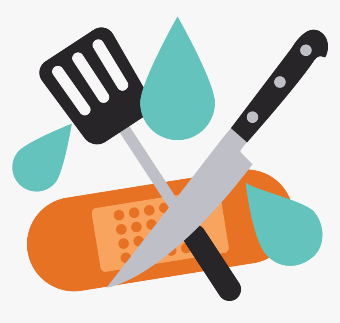 KITCHEN & FOOD SAFETY POSTER TASKCreate a poster that can be posted in the Food Technology Room. Choose one of the following topics:Criteria for the poster:provide accurate informationdetermine what is most important. what do we really need to knowpresent facts neatlyuse graphics and other visuals to attract the eye.Kitchen safetyfood safetySafe operation of small and large appliancesPersonal hygieneSafe use of knivesSafe food handling proceduresFire preventionProper dishwashing proceduresPhysical injury prevention (slips, falls, cuts, burns etc)Proper food temperaturesSafe use of stoves, ovens and microwave ovens.Proper food storage (refrigerator, freezer)